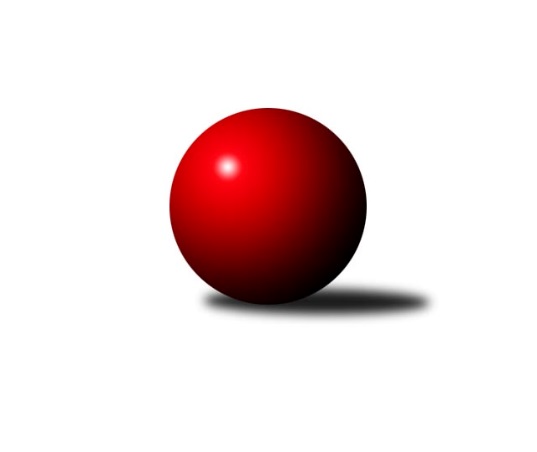 Č.24Ročník 2022/2023	27.4.2024 Mistrovství Prahy 4 2022/2023Statistika 24. kolaTabulka družstev:		družstvo	záp	výh	rem	proh	skore	sety	průměr	body	plné	dorážka	chyby	1.	SK Meteor Praha E	20	15	1	4	117.5 : 42.5 	(163.0 : 77.0)	2296	31	1655	640	65.5	2.	SC Olympia Radotín B	20	15	1	4	104.5 : 55.5 	(140.5 : 99.5)	2244	31	1630	614	78	3.	TJ Sokol Rudná E	22	14	1	7	103.0 : 73.0 	(147.0 : 117.0)	2202	29	1604	598	87.3	4.	TJ Sokol Praha-Vršovice D	21	14	0	7	95.0 : 73.0 	(137.5 : 114.5)	2192	28	1601	592	92.3	5.	SK Žižkov Praha E	21	6	1	14	62.0 : 106.0 	(100.5 : 151.5)	2097	13	1538	559	101.1	6.	SC Olympia Radotín C	21	5	0	16	60.0 : 108.0 	(108.0 : 144.0)	2150	10	1569	581	94.6	7.	SK Rapid Praha B	21	2	0	19	42.0 : 126.0 	(79.5 : 172.5)	2055	4	1506	549	100.6Tabulka doma:		družstvo	záp	výh	rem	proh	skore	sety	průměr	body	maximum	minimum	1.	SK Meteor Praha E	10	10	0	0	71.0 : 9.0 	(95.5 : 24.5)	2420	20	2486	2348	2.	TJ Sokol Praha-Vršovice D	10	9	0	1	58.5 : 21.5 	(78.0 : 42.0)	2135	18	2260	2015	3.	TJ Sokol Rudná E	11	9	0	2	61.5 : 26.5 	(83.0 : 49.0)	2225	18	2311	2138	4.	SC Olympia Radotín B	10	7	1	2	56.5 : 23.5 	(75.0 : 45.0)	2358	15	2483	2241	5.	SK Žižkov Praha E	11	4	1	6	38.0 : 50.0 	(61.0 : 71.0)	2166	9	2343	2006	6.	SC Olympia Radotín C	11	4	0	7	36.0 : 52.0 	(57.0 : 75.0)	2215	8	2438	2141	7.	SK Rapid Praha B	10	2	0	8	24.0 : 56.0 	(39.5 : 80.5)	2073	4	2205	1959Tabulka venku:		družstvo	záp	výh	rem	proh	skore	sety	průměr	body	maximum	minimum	1.	SC Olympia Radotín B	10	8	0	2	48.0 : 32.0 	(65.5 : 54.5)	2240	16	2358	1944	2.	SK Meteor Praha E	10	5	1	4	46.5 : 33.5 	(67.5 : 52.5)	2271	11	2427	2136	3.	TJ Sokol Rudná E	11	5	1	5	41.5 : 46.5 	(64.0 : 68.0)	2198	11	2458	1815	4.	TJ Sokol Praha-Vršovice D	11	5	0	6	36.5 : 51.5 	(59.5 : 72.5)	2204	10	2346	2031	5.	SK Žižkov Praha E	10	2	0	8	24.0 : 56.0 	(39.5 : 80.5)	2083	4	2345	1943	6.	SC Olympia Radotín C	10	1	0	9	24.0 : 56.0 	(51.0 : 69.0)	2151	2	2236	1957	7.	SK Rapid Praha B	11	0	0	11	18.0 : 70.0 	(40.0 : 92.0)	2051	0	2189	1919Tabulka podzimní části:		družstvo	záp	výh	rem	proh	skore	sety	průměr	body	doma	venku	1.	SC Olympia Radotín B	12	12	0	0	73.0 : 23.0 	(94.0 : 50.0)	2305	24 	4 	0 	0 	8 	0 	0	2.	SK Meteor Praha E	12	9	1	2	70.0 : 26.0 	(95.0 : 49.0)	2365	19 	6 	0 	0 	3 	1 	2	3.	TJ Sokol Praha-Vršovice D	12	8	0	4	54.0 : 42.0 	(77.0 : 67.0)	2215	16 	5 	0 	0 	3 	0 	4	4.	TJ Sokol Rudná E	12	5	0	7	44.5 : 51.5 	(75.5 : 68.5)	2196	10 	2 	0 	2 	3 	0 	5	5.	SC Olympia Radotín C	12	4	0	8	38.0 : 58.0 	(62.5 : 81.5)	2092	8 	3 	0 	6 	1 	0 	2	6.	SK Rapid Praha B	12	2	0	10	27.5 : 68.5 	(46.0 : 98.0)	2027	4 	2 	0 	6 	0 	0 	4	7.	SK Žižkov Praha E	12	1	1	10	29.0 : 67.0 	(54.0 : 90.0)	2117	3 	0 	1 	5 	1 	0 	5Tabulka jarní části:		družstvo	záp	výh	rem	proh	skore	sety	průměr	body	doma	venku	1.	TJ Sokol Rudná E	10	9	1	0	58.5 : 21.5 	(71.5 : 48.5)	2261	19 	7 	0 	0 	2 	1 	0 	2.	SK Meteor Praha E	8	6	0	2	47.5 : 16.5 	(68.0 : 28.0)	2276	12 	4 	0 	0 	2 	0 	2 	3.	TJ Sokol Praha-Vršovice D	9	6	0	3	41.0 : 31.0 	(60.5 : 47.5)	2170	12 	4 	0 	1 	2 	0 	2 	4.	SK Žižkov Praha E	9	5	0	4	33.0 : 39.0 	(46.5 : 61.5)	2145	10 	4 	0 	1 	1 	0 	3 	5.	SC Olympia Radotín B	8	3	1	4	31.5 : 32.5 	(46.5 : 49.5)	2200	7 	3 	1 	2 	0 	0 	2 	6.	SC Olympia Radotín C	9	1	0	8	22.0 : 50.0 	(45.5 : 62.5)	2181	2 	1 	0 	1 	0 	0 	7 	7.	SK Rapid Praha B	9	0	0	9	14.5 : 57.5 	(33.5 : 74.5)	2069	0 	0 	0 	2 	0 	0 	7 Zisk bodů pro družstvo:		jméno hráče	družstvo	body	zápasy	v %	dílčí body	sety	v %	1.	Luboš Machulka 	TJ Sokol Rudná E 	17.5	/	22	(80%)	33.5	/	44	(76%)	2.	Miroslava Martincová 	SK Meteor Praha E 	17	/	18	(94%)	34.5	/	36	(96%)	3.	Milan Lukeš 	TJ Sokol Praha-Vršovice D 	16	/	18	(89%)	28	/	36	(78%)	4.	Radek Pauk 	SC Olympia Radotín B 	16	/	19	(84%)	28.5	/	38	(75%)	5.	Vojtěch Zlatník 	SC Olympia Radotín C 	16	/	20	(80%)	29.5	/	40	(74%)	6.	Petr Fišer 	TJ Sokol Rudná E 	16	/	22	(73%)	30	/	44	(68%)	7.	Martin Povolný 	SK Meteor Praha E 	15	/	18	(83%)	28	/	36	(78%)	8.	Zuzana Edlmannová 	SK Meteor Praha E 	13	/	16	(81%)	28	/	32	(88%)	9.	Jana Fišerová 	TJ Sokol Rudná E 	13	/	20	(65%)	21	/	40	(53%)	10.	Jarmila Fremrová 	TJ Sokol Praha-Vršovice D 	12.5	/	19	(66%)	25	/	38	(66%)	11.	Renáta Francová 	SC Olympia Radotín B 	12	/	14	(86%)	17.5	/	28	(63%)	12.	Martin Šimek 	SC Olympia Radotín B 	12	/	18	(67%)	25.5	/	36	(71%)	13.	Pavla Hřebejková 	SK Žižkov Praha E 	12	/	18	(67%)	22.5	/	36	(63%)	14.	Barbora Králová 	SK Žižkov Praha E 	12	/	18	(67%)	22	/	36	(61%)	15.	Bohumil Fojt 	SK Meteor Praha E 	11	/	16	(69%)	21	/	32	(66%)	16.	Květa Dvořáková 	SC Olympia Radotín B 	11	/	18	(61%)	18	/	36	(50%)	17.	Petr Švenda 	SK Rapid Praha B 	11	/	19	(58%)	23	/	38	(61%)	18.	Jaroslav Mařánek 	TJ Sokol Rudná E 	10.5	/	20	(53%)	22	/	40	(55%)	19.	Petra Grulichová 	SK Meteor Praha E 	10	/	12	(83%)	16	/	24	(67%)	20.	Pavel Šimek 	SC Olympia Radotín B 	10	/	17	(59%)	20	/	34	(59%)	21.	Marek Švenda 	SK Rapid Praha B 	10	/	21	(48%)	20.5	/	42	(49%)	22.	Miloslav Dvořák 	TJ Sokol Rudná E 	9	/	16	(56%)	19.5	/	32	(61%)	23.	Květuše Pytlíková 	TJ Sokol Praha-Vršovice D 	9	/	18	(50%)	19.5	/	36	(54%)	24.	Jan Kalina 	SC Olympia Radotín C 	9	/	20	(45%)	19.5	/	40	(49%)	25.	Petr Zlatník 	SC Olympia Radotín C 	9	/	21	(43%)	18	/	42	(43%)	26.	Kateřina Majerová 	SK Žižkov Praha E 	8	/	10	(80%)	16	/	20	(80%)	27.	Michal Mičo 	SK Meteor Praha E 	7.5	/	15	(50%)	15	/	30	(50%)	28.	Martina Liberská 	TJ Sokol Praha-Vršovice D 	7	/	14	(50%)	16	/	28	(57%)	29.	Roman Hašek 	SK Rapid Praha B 	7	/	18	(39%)	12	/	36	(33%)	30.	Helena Machulková 	TJ Sokol Rudná E 	6	/	13	(46%)	10	/	26	(38%)	31.	Renata Göringerová 	TJ Sokol Praha-Vršovice D 	6	/	14	(43%)	16	/	28	(57%)	32.	Ludmila Zlatníková 	SC Olympia Radotín C 	6	/	18	(33%)	16	/	36	(44%)	33.	Petr Žáček 	SC Olympia Radotín C 	6	/	21	(29%)	13	/	42	(31%)	34.	Jana Fojtová 	SK Meteor Praha E 	5	/	6	(83%)	7	/	12	(58%)	35.	Miloslava Žďárková 	SK Žižkov Praha E 	4	/	5	(80%)	6	/	10	(60%)	36.	Zdeněk Poutník 	TJ Sokol Praha-Vršovice D 	4	/	8	(50%)	8	/	16	(50%)	37.	Martin Svoboda 	SK Žižkov Praha E 	4	/	11	(36%)	6.5	/	22	(30%)	38.	Jitka Vykouková 	TJ Sokol Praha-Vršovice D 	3.5	/	9	(39%)	9	/	18	(50%)	39.	Pavla Šimková 	SC Olympia Radotín B 	3	/	4	(75%)	7	/	8	(88%)	40.	Mikoláš Dvořák 	SK Meteor Praha E 	3	/	6	(50%)	4.5	/	12	(38%)	41.	Martin Smetana 	SK Meteor Praha E 	3	/	10	(30%)	6	/	20	(30%)	42.	Pavel Eder 	SK Rapid Praha B 	3	/	11	(27%)	7	/	22	(32%)	43.	Martin Hřebejk 	SK Žižkov Praha E 	3	/	15	(20%)	5.5	/	30	(18%)	44.	Alena Gryz 	TJ Sokol Rudná E 	3	/	16	(19%)	10	/	32	(31%)	45.	Petr Katz 	SK Žižkov Praha E 	3	/	16	(19%)	9	/	32	(28%)	46.	Jaroslav Svozil 	SK Rapid Praha B 	3	/	20	(15%)	7	/	40	(18%)	47.	Taťjana Vydrová 	SC Olympia Radotín B 	2.5	/	9	(28%)	7	/	18	(39%)	48.	David Rezek 	SK Rapid Praha B 	2	/	3	(67%)	2	/	6	(33%)	49.	Vladimír Dvořák 	SC Olympia Radotín B 	2	/	4	(50%)	5	/	8	(63%)	50.	Václav Černý 	TJ Sokol Praha-Vršovice D 	2	/	5	(40%)	4	/	10	(40%)	51.	Irena Sedláčková 	TJ Sokol Praha-Vršovice D 	2	/	7	(29%)	5	/	14	(36%)	52.	Eva Hucková 	SC Olympia Radotín B 	2	/	7	(29%)	4	/	14	(29%)	53.	Aleš Nedbálek 	SC Olympia Radotín C 	2	/	9	(22%)	6	/	18	(33%)	54.	Miloš Dudek 	SC Olympia Radotín B 	2	/	10	(20%)	8	/	20	(40%)	55.	Helena Hanzalová 	TJ Sokol Praha-Vršovice D 	2	/	10	(20%)	3	/	20	(15%)	56.	Vladimír Busta 	SK Žižkov Praha E 	2	/	12	(17%)	6	/	24	(25%)	57.	Tomáš Moravec 	SK Rapid Praha B 	2	/	16	(13%)	2.5	/	32	(8%)	58.	Zdeněk Míka 	SK Meteor Praha E 	1	/	1	(100%)	2	/	2	(100%)	59.	Filip Lafek 	SK Žižkov Praha E 	1	/	4	(25%)	3	/	8	(38%)	60.	David Dungel 	SK Žižkov Praha E 	1	/	4	(25%)	1	/	8	(13%)	61.	Michal Minarech 	SC Olympia Radotín C 	1	/	8	(13%)	3	/	16	(19%)	62.	Karel Svoboda 	SC Olympia Radotín C 	1	/	9	(11%)	3	/	18	(17%)	63.	Václav Vejvoda 	TJ Sokol Rudná E 	0	/	2	(0%)	0	/	4	(0%)	64.	František Buchal 	SK Žižkov Praha E 	0	/	4	(0%)	1	/	8	(13%)	65.	Antonín Krampera 	SK Rapid Praha B 	0	/	17	(0%)	5.5	/	34	(16%)Průměry na kuželnách:		kuželna	průměr	plné	dorážka	chyby	výkon na hráče	1.	Meteor, 1-2	2301	1655	645	73.7	(383.5)	2.	Radotín, 1-4	2276	1631	645	83.1	(379.4)	3.	TJ Sokol Rudná, 1-2	2172	1563	609	87.1	(362.1)	4.	SK Žižkov Praha, 1-2	2163	1602	561	108.5	(360.5)	5.	Vršovice, 1-2	2067	1547	519	106.6	(344.6)	6.	SK Žižkov Praha, 1-4	2029	1518	511	122.5	(338.2)Nejlepší výkony na kuželnách:Meteor, 1-2SK Meteor Praha E	2486	5. kolo	Zuzana Edlmannová 	SK Meteor Praha E	483	16. koloSK Meteor Praha E	2478	16. kolo	Michal Mičo 	SK Meteor Praha E	448	6. koloSK Meteor Praha E	2452	18. kolo	Zuzana Edlmannová 	SK Meteor Praha E	445	12. koloSK Meteor Praha E	2426	6. kolo	Miroslava Martincová 	SK Meteor Praha E	443	3. koloSK Meteor Praha E	2409	21. kolo	Miroslava Martincová 	SK Meteor Praha E	442	10. koloSK Meteor Praha E	2408	3. kolo	Zdeněk Míka 	SK Meteor Praha E	438	5. koloSK Meteor Praha E	2405	12. kolo	Pavla Hřebejková 	SK Žižkov Praha E	438	16. koloSK Meteor Praha E	2399	10. kolo	Miroslava Martincová 	SK Meteor Praha E	437	21. koloSK Meteor Praha E	2392	23. kolo	Zuzana Edlmannová 	SK Meteor Praha E	434	21. koloSK Meteor Praha E	2348	13. kolo	Bohumil Fojt 	SK Meteor Praha E	432	18. koloRadotín, 1-4SC Olympia Radotín B	2483	14. kolo	Vojtěch Zlatník 	SC Olympia Radotín C	477	19. koloTJ Sokol Rudná E	2458	3. kolo	Vojtěch Zlatník 	SC Olympia Radotín C	471	10. koloSC Olympia Radotín C	2438	10. kolo	Barbora Králová 	SK Žižkov Praha E	469	8. koloSK Meteor Praha E	2427	14. kolo	Petr Fišer 	TJ Sokol Rudná E	466	3. koloSC Olympia Radotín B	2421	12. kolo	Pavla Hřebejková 	SK Žižkov Praha E	456	18. koloTJ Sokol Rudná E	2405	23. kolo	Vojtěch Zlatník 	SC Olympia Radotín C	456	20. koloSC Olympia Radotín B	2397	23. kolo	Martin Šimek 	SC Olympia Radotín B	452	14. koloSC Olympia Radotín B	2385	15. kolo	Květa Dvořáková 	SC Olympia Radotín B	452	14. koloSK Meteor Praha E	2374	11. kolo	Vojtěch Zlatník 	SC Olympia Radotín C	450	16. koloSC Olympia Radotín B	2365	7. kolo	Martin Šimek 	SC Olympia Radotín B	449	18. koloTJ Sokol Rudná, 1-2TJ Sokol Rudná E	2311	17. kolo	Luboš Machulka 	TJ Sokol Rudná E	478	22. koloTJ Sokol Rudná E	2303	21. kolo	Luboš Machulka 	TJ Sokol Rudná E	457	24. koloTJ Sokol Rudná E	2282	22. kolo	Vojtěch Zlatník 	SC Olympia Radotín C	449	17. koloSC Olympia Radotín B	2269	9. kolo	Luboš Machulka 	TJ Sokol Rudná E	447	2. koloSC Olympia Radotín B	2265	2. kolo	Luboš Machulka 	TJ Sokol Rudná E	439	15. koloTJ Sokol Rudná E	2226	2. kolo	Radek Pauk 	SC Olympia Radotín B	438	2. koloTJ Sokol Rudná E	2217	19. kolo	Luboš Machulka 	TJ Sokol Rudná E	437	17. koloSC Olympia Radotín C	2211	17. kolo	Luboš Machulka 	TJ Sokol Rudná E	431	21. koloTJ Sokol Rudná E	2206	15. kolo	Petr Fišer 	TJ Sokol Rudná E	430	2. koloTJ Sokol Rudná E	2202	24. kolo	Petr Fišer 	TJ Sokol Rudná E	430	17. koloSK Žižkov Praha, 1-2SC Olympia Radotín B	2358	11. kolo	Pavla Hřebejková 	SK Žižkov Praha E	461	7. koloSK Žižkov Praha E	2343	22. kolo	Kateřina Majerová 	SK Žižkov Praha E	457	22. koloSK Meteor Praha E	2320	2. kolo	Martin Šimek 	SC Olympia Radotín B	442	11. koloSK Meteor Praha E	2308	9. kolo	Miloslava Žďárková 	SK Žižkov Praha E	439	9. koloTJ Sokol Praha-Vršovice D	2279	14. kolo	Zuzana Edlmannová 	SK Meteor Praha E	434	9. koloTJ Sokol Praha-Vršovice D	2266	7. kolo	Barbora Králová 	SK Žižkov Praha E	434	17. koloSK Žižkov Praha E	2263	9. kolo	Vojtěch Zlatník 	SC Olympia Radotín C	431	15. koloSK Žižkov Praha E	2259	15. kolo	Martin Šimek 	SC Olympia Radotín B	429	4. koloSK Žižkov Praha E	2236	7. kolo	Luboš Machulka 	TJ Sokol Rudná E	429	20. koloSC Olympia Radotín C	2235	22. kolo	Jarmila Fremrová 	TJ Sokol Praha-Vršovice D	428	14. koloVršovice, 1-2TJ Sokol Praha-Vršovice D	2260	17. kolo	Jarmila Fremrová 	TJ Sokol Praha-Vršovice D	423	23. koloTJ Sokol Praha-Vršovice D	2224	23. kolo	Jan Kalina 	SC Olympia Radotín C	413	23. koloSK Meteor Praha E	2199	24. kolo	Miroslava Martincová 	SK Meteor Praha E	410	17. koloTJ Sokol Praha-Vršovice D	2188	8. kolo	Martin Povolný 	SK Meteor Praha E	407	17. koloSK Meteor Praha E	2187	17. kolo	Milan Lukeš 	TJ Sokol Praha-Vršovice D	405	23. koloTJ Sokol Praha-Vršovice D	2168	21. kolo	Milan Lukeš 	TJ Sokol Praha-Vršovice D	402	8. koloTJ Sokol Praha-Vršovice D	2167	24. kolo	Vojtěch Zlatník 	SC Olympia Radotín C	401	23. koloSC Olympia Radotín C	2129	23. kolo	Renata Göringerová 	TJ Sokol Praha-Vršovice D	399	2. koloTJ Sokol Praha-Vršovice D	2120	11. kolo	Milan Lukeš 	TJ Sokol Praha-Vršovice D	399	21. koloTJ Sokol Praha-Vršovice D	2078	4. kolo	Květuše Pytlíková 	TJ Sokol Praha-Vršovice D	397	4. koloSK Žižkov Praha, 1-4TJ Sokol Rudná E	2343	7. kolo	Luboš Machulka 	TJ Sokol Rudná E	471	14. koloSK Meteor Praha E	2342	20. kolo	Luboš Machulka 	TJ Sokol Rudná E	459	7. koloSC Olympia Radotín B	2319	1. kolo	Petr Švenda 	SK Rapid Praha B	440	1. koloSC Olympia Radotín B	2302	8. kolo	Miroslava Martincová 	SK Meteor Praha E	430	20. koloTJ Sokol Rudná E	2279	14. kolo	Marek Švenda 	SK Rapid Praha B	426	3. koloSC Olympia Radotín C	2236	12. kolo	Petr Švenda 	SK Rapid Praha B	426	18. koloSK Rapid Praha B	2205	1. kolo	Marek Švenda 	SK Rapid Praha B	421	8. koloSK Žižkov Praha E	2201	10. kolo	Bohumil Fojt 	SK Meteor Praha E	418	20. koloTJ Sokol Praha-Vršovice D	2199	18. kolo	Radek Pauk 	SC Olympia Radotín B	418	8. koloSK Rapid Praha B	2121	10. kolo	Marek Švenda 	SK Rapid Praha B	417	20. koloČetnost výsledků:	8.0 : 0.0	5x	7.5 : 0.5	2x	7.0 : 1.0	10x	6.5 : 1.5	2x	6.0 : 2.0	16x	5.5 : 2.5	1x	5.0 : 3.0	8x	4.0 : 4.0	2x	3.0 : 5.0	7x	2.0 : 6.0	13x	1.0 : 7.0	4x	0.0 : 8.0	2x